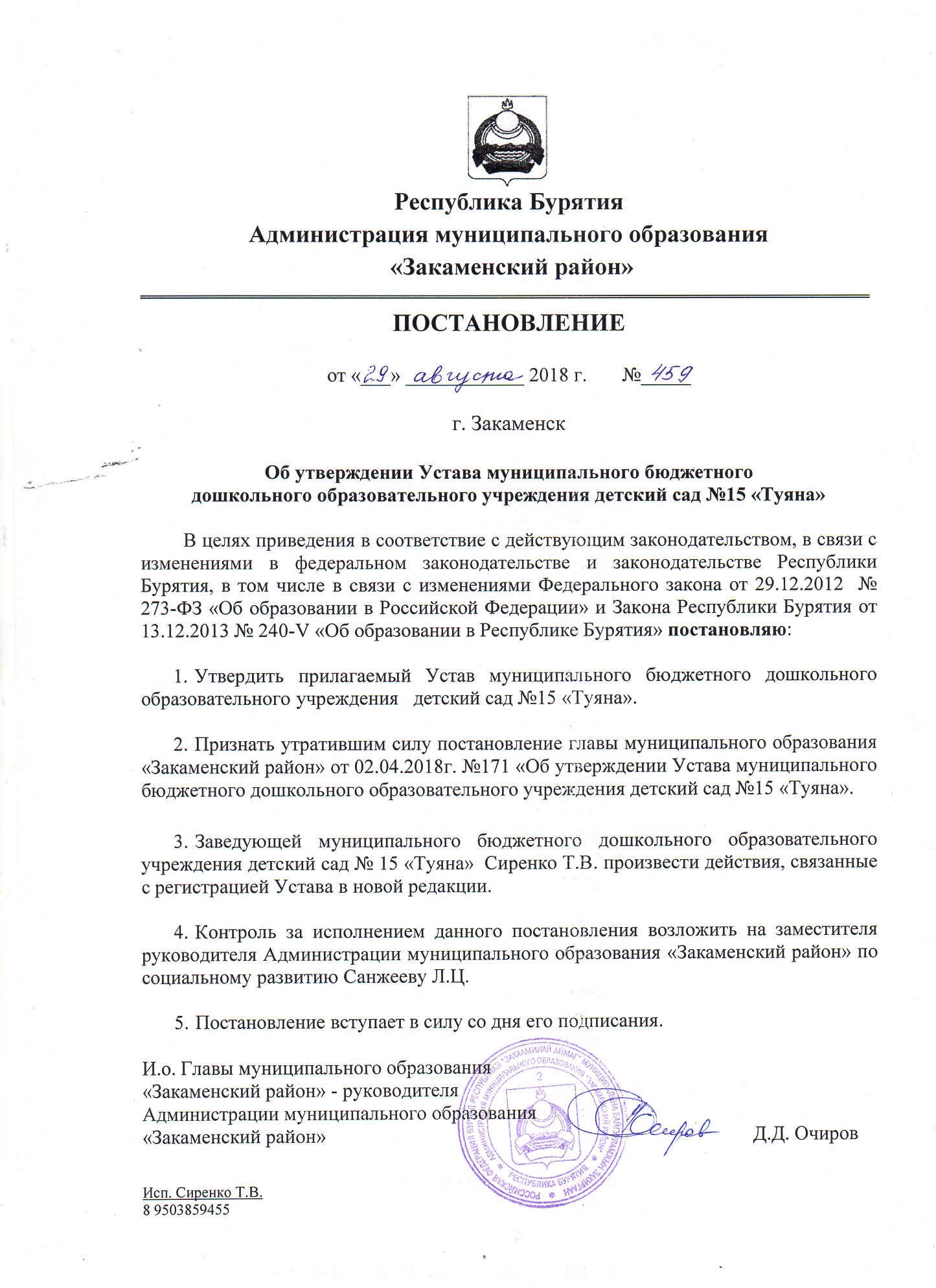 СОДЕРЖАНИЕ 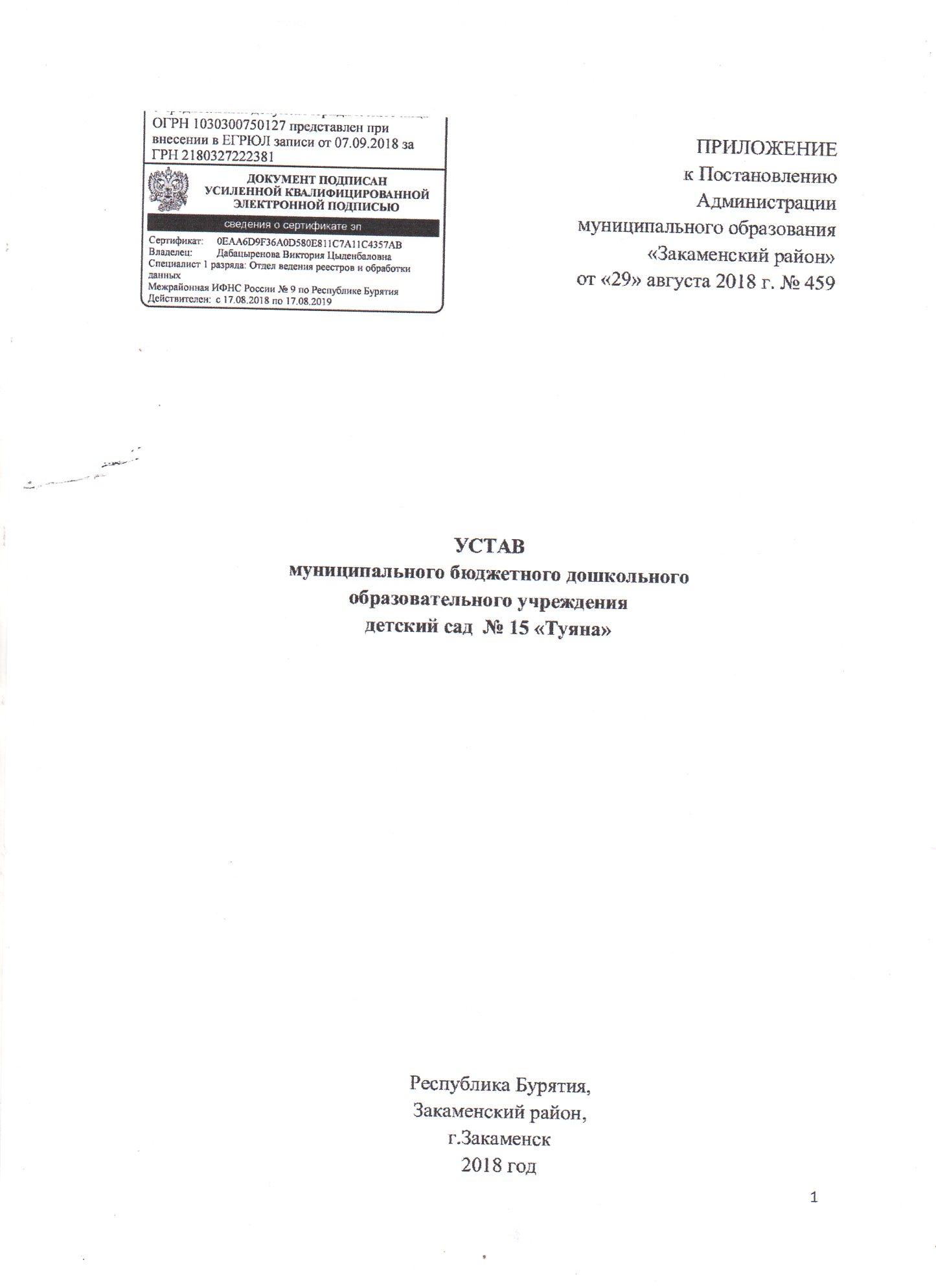 Общие положения Предмет, цели и виды деятельностиОрганизация деятельности Учреждения,его права и обязанности, ответственность. Содержание образовательной деятельности Управление УчреждениемПорядок комплектования персоналомИмущество и финансово-хозяйственная деятельность УчрежденияРеорганизация, ликвидация учрежденияЗаключительные положения1. Общие положения1.1. Муниципальное бюджетное дошкольное образовательное учреждение детский сад№ 15 «Туяна», в дальнейшем именуемое «Учреждение», является унитарной некоммерческой организацией, созданной в целях удовлетворения духовных и иных нематериальных потребностей граждан в образовании, а также в иных целях, направленных на достижение общественных благ.	Учреждение является некоммерческой организацией и не ставит извлечение прибыли основной целью своей деятельности.1.2. Устав Учреждения утверждается в новой редакции в связи с изменениями в федеральном законодательстве и законодательстве Республики Бурятия, в том числе в связи с изменениями Федерального закона от 29.12.2012 № 273-ФЗ «Об образовании в Российской Федерации» и Закона Республики Бурятия от 13.12.2013 № 240-V «Об образовании в Республике Бурятия». 1.3. Официальное наименование Учреждения на русском языке:полное – Муниципальное бюджетное дошкольное образовательное учреждение  детский сад  № 15«Туяна»;сокращенное – МБДОУ  детский сад№ 15  «Туяна». 1.4. Наименование Учреждения на бурятском языке: полное– –«Туяна» гэһэн  муниципальна бюджетнэ  арбан   табадахи хYYгэдэй эмхи зургаан.1.5. Организационно-правовая форма: учреждение.Тип учреждения: бюджетное.Тип образовательной организации: дошкольная образовательная организация.1.6. Место нахождения Учреждения – муниципальное образование «Закаменский район» Республики Бурятия.1.7. Адрес Учреждения:Юридический адрес: 671950, Республика Бурятия, Закаменский район, г.Закаменск,ул. Модонкульская, 18.Почтовый адрес совпадает с юридическим адресом.Образовательная деятельность осуществляется по следующему адресу: 671950, Республика Бурятия, Закаменский район, г. Закаменск, ул.  Модонкульская, 18.1.8. Учреждение создано для выполнения работ, оказания услуг в целях обеспечения реализации предусмотренных законодательством Российской Федерации полномочий муниципального образования «Закаменский район» (далее - МО «Закаменский район») в области образования.1.9. Учреждение осуществляет свою деятельность в соответствии с Конституцией Российской Федерации, конституционными и федеральными законами, актами Президента и Правительства Российской Федерации, Конституцией и законами Республики Бурятия, общепризнанными принципами и нормами международного права, иными нормативными правовыми актами Российской Федерации и Республики Бурятия, решениями Учредителя и Собственника имущества, а также настоящим Уставом. 1.10. Учредителем и собственником имущества Учреждения является МО «Закаменский район». Функции и полномочия Учредителя Учреждения от имени МО «Закаменский район» осуществляет муниципальное казенное учреждение  «Закаменское районное управление образования» (далее также - Учредитель) в соответствии с действующим законодательством.В случае реорганизации Учредителя его права переходят к соответствующему правопреемнику. Полномочия собственника по управлению и распоряжению имуществом Учреждения от имени МО «Закаменский район» осуществляет муниципальное казенное учреждение «Комитет по экономическому развитию» МО «Закаменский район» (далее также – Собственник имущества) в соответствии с действующим законодательством.1.11. Учреждение может иметь гражданские права, соответствующие целям деятельности, предусмотренным в настоящем Уставе, и нести связанные с этой деятельностью обязанности.Учреждение от своего имени может приобретать и осуществлять имущественные и неимущественные права, нести обязанности, быть истцом и ответчиком в суде.Учреждение имеет печать со своим наименованием и изображением Государственного герба Российской Федерации, а также вправе иметь штампы и бланки со своим наименованием, собственную эмблему и другие средства индивидуализации.Правоспособность Учреждения возникает с момента внесения в единый государственный реестр юридических лиц сведений о его создании и прекращается в момент внесения в указанный реестр сведений о его прекращении.1.12. Учреждение имеет в оперативном управлении обособленное имущество, закрепленное за ним в соответствии с законодательством Российской Федерации, а также земельные участки, предоставляемые ему в установленном порядке в постоянное (бессрочное) пользование. Учреждение имеет самостоятельный баланс, лицевые счета, открытые в территориальных органах Федерального казначейства.1.13. Учреждение может осуществлять приносящую доход деятельность, если это предусмотрено настоящим Уставом, лишь постольку, поскольку это служит достижению целей, ради которых оно создано, и если это соответствует таким целям. Учреждение, в случае если настоящим Уставом предусмотрено осуществление приносящей доход деятельности, должно иметь достаточное для осуществления указанной деятельности имущество рыночной стоимостью не менее минимального размера уставного капитала, предусмотренного для обществ с ограниченной ответственностью.1.14. Учреждение отвечает по своим обязательствам находящимися в его распоряжении денежными средствами, а в случаях, установленных законом, также иным имуществом.  Бюджетное учреждение отвечает по своим обязательствам всем находящимся у него на праве оперативного управления имуществом, в том числе приобретенным за счет доходов, полученных от приносящей доход деятельности, за исключением особо ценного движимого имущества, закрепленного за бюджетным учреждением собственником этого имущества или приобретенного бюджетным учреждением за счет средств, выделенных собственником его имущества, а также недвижимого имущества независимо от того, по каким основаниям оно поступило в оперативное управление бюджетного учреждения и за счет каких средств оно приобретено.По обязательствам бюджетного учреждения, связанным с причинением вреда гражданам, при недостаточности имущества учреждения, на которое в соответствии с абзацем первым настоящего пункта может быть обращено взыскание, субсидиарную ответственность несет собственник имущества бюджетного учреждения. 1.15. Собственник имущества Учреждения и Учредитель не несут ответственность по обязательствам Учреждения, за исключением случаев установленных законодательством. Учреждение не отвечает по обязательствам Собственника имущества Учреждения и Учредителя.1.16. Доходы Учреждения поступают в его самостоятельное распоряжение и используются им для достижения целей, ради которых оно создано, если иное не предусмотрено законом. Собственник имущества Учреждения не имеет права на получение доходов от осуществления Учреждением деятельности и использования закрепленного за Учреждением имущества.1.17. Учреждение несет ответственность, установленную федеральным законом и законодательством Республики Бурятия за результаты своей деятельности и выполнение обязательств перед собственником имущества, бюджетом, банками и другими юридическими и физическими лицами.1.18. Учреждение создается без ограничения срока.1.19. Учреждение подотчетно:1) Учредителю – по вопросам осуществления отраслевых полномочий в данной сфере деятельности, выполнения им задания, утвержденного Учредителем, целевого и эффективного расходования субсидий, предоставленных из республиканского бюджета.2) Собственнику имущества - по вопросам целевого использования и сохранности переданного ему недвижимого и движимого имущества.3) Иным органам – по вопросам, относящимся к их компетенции в соответствии с действующим законодательством.   1.20.Деятельность Учреждения основывается на принципах демократии, гуманизма, общедоступности, приоритета общечеловеческих ценностей, жизни и здоровья человека, гражданственности, свободного развития личности, автономности, светского характера образования и направлена на обучение и воспитание в интересах личности, общества, государства.Принуждение воспитанников к вступлению в общественные объединения, в том числе в политические партии, а также принудительное привлечение их к деятельности этих объединений и участию в агитационных кампаниях и политических акциях не допускается.1.21. Соблюдение положений настоящего Устава обязательно для всех категорий работников Учреждения и воспитанников.В Учреждении должны быть созданы условия для ознакомления всех работников, родителей (законных представителей) несовершеннолетних воспитанников с настоящим Уставом, а также с предложениями о внесении в него изменений, с обеспечением возможности свободного обсуждения этих предложений.1.22. Дисциплина в Учреждении поддерживается на основе уважения человеческого достоинства воспитанников и педагогических работников. Применение методов физического и психического воздействия по отношению к воспитанникам не допускается.Воспитанники имеют право на посещение по своему выбору мероприятий, которые проводятся в Учреждении, и не предусмотрены учебным планом, в порядке, установленном локальными нормативными актами. Привлечение обучающихся без их согласия и несовершеннолетних воспитанников без согласия их родителей (законных представителей) к труду, не предусмотренному образовательной программой, запрещается.1.23. Учреждение в соответствии с законодательством Российской Федерации вправе образовывать объединения (ассоциации и союзы) в целях развития и совершенствования образования.2. Предмет, цели и виды деятельности Учреждения 2.1. Предметом деятельности Учреждения является выполнение работ, оказание услуг в целях обеспечения реализации предусмотренных федеральным законодательством и законодательством Республики Бурятия полномочий МО «Закаменский район» в сфере образования.2.2. Основной целью деятельности, для реализации которой создано Учреждение, является образовательная деятельность по образовательным программам дошкольного образования. 2.3. Основными видами деятельности Учреждения, осуществляемыми за счет средств республиканского бюджета для достижения основных целей, указанных в пунктах 2.2 и 2.3 настоящего Устава, является реализация основнойобразовательнойпрограммы дошкольного образования.Для достижения целей, реализации предмета деятельности и основных видов деятельности Учреждение осуществляет полномочия, установленные статьей 28 Федерального закона «Об образовании в Российской Федерации», а также иные полномочия, предусмотренные законодательством. 2.4. Учреждение осуществляет в соответствии с муниципальным заданием и (или) обязательствами перед страховщиком по обязательному социальному страхованию деятельность, связанную с выполнением работ, оказанием услуг, относящихся к его основным видам деятельности, в сфере образования.Учреждение не вправе отказаться от выполнения муниципального задания.2.5. Учреждение вправе осуществлять  иные виды деятельности, в том числе приносящие доход, не являющиеся основными видами деятельности.Учредитель вправе приостановить приносящую доходы деятельность Учреждения, если она идет в ущерб образовательной деятельности, предусмотренной Уставом, до решения суда по этому вопросу. 2.6. В случаях, предусмотренных законом, Учреждение может заниматься отдельными видами деятельности только на основании специального разрешения (лицензии).Право Учреждения осуществлять деятельность, для занятия которой необходимо получение специального разрешения (лицензии), возникает с момента получения такого разрешения (лицензии) или в указанный в нем срок и прекращается при прекращении действия разрешения (лицензии).2.7. Учреждение не вправе осуществлять деятельность, не указанную в настоящем Уставе. 3. Организация деятельности Учреждения, его права и обязанности,  ответственность3.1. Учреждение осуществляет свою деятельность в соответствии с предметом и целями деятельности, определенными в соответствии с действующим законодательством и уставом. В соответствии с законодательством Российской Федерации Учреждение обладает автономией, самостоятельно в принятии решений и осуществлении действий, вытекающих из Устава. Под автономией понимается самостоятельность Учреждения в подборе кадров, осуществлении образовательной, финансово-хозяйственной и иной деятельности в соответствии с законодательством Российской Федерации и настоящим Уставом.3.2.Учреждение самостоятельно в осуществлении функций, отнесенных к его компетенции. Контроль за соответствием деятельности Учреждения и задачам, предусмотренным его Уставом, осуществляет Учредитель.3.3.Учреждение организует взаимодействие структурных подразделений, участников образовательного процесса, в том числе через реализацию целевых программ, создание системы методической работы.3.4. Учреждение можетразмещаться как в одном, так и в нескольких отдельно стоящих зданиях.Помещения Учреждения должны отвечать санитарным правилам и нормам, обеспечивающим условия для разных направлений деятельности Учреждения, в том числе внеурочной и социальной.         3.5. В Учреждении могут создаваться профсоюзные и иные общественные организации работников и обучающихся, деятельность которых регулируется их уставами и законодательством Российской Федерации. Отношения между Учреждением и общественными организациями определяются в соответствии с законодательством Российской Федерации.Создание и деятельность организационных структур политических партий, общественно-политических и религиозных движений и организаций (объединений) в Учреждении не допускается.3.6. Согласно части 1,4 статьи 67 Федерального закона № 273-ФЗ получение дошкольного образования в Учреждении может начинаться по достижении детьми возраста двух месяцев. В  соответствии,  в дошкольное учреждение могут приниматься дети в возрасте от 2 месяцев до 7 лет.В приеме в Учреждение может быть отказано только по причине отсутствия в ней свободных мест. В случае отсутствия мест в Учреждении родители (законные представители) ребенка для решения вопроса о его устройстве в другую общеобразовательную организацию обращаются непосредственно в орган исполнительной власти субъекта Российской Федерации, осуществляющий государственное управление в сфере образования, или орган местного самоуправления, осуществляющий управление в сфере образования.3.7. В  дошкольном учреждении могут организовываться группы: сокращенного дня (8-10-часового пребывания), выходного дня, кратковременного пребывания (до 5 часов в день) для детей дошкольного возраста и для детей раннего возраста без реализации образовательной программы дошкольного образования, обеспечивающие развитие, присмотр, уход и оздоровление воспитанников в возрасте от 2 месяцев до 3 лет;  группы  по присмотру и уходу без реализации образовательной программы дошкольного образования для воспитанников в возрасте от 2 месяцев до 7 лет; семейные дошкольные группы  (группы  семейного  воспитания).  Деятельность групп регламентируется соответствующими локальными актами ДОУ и Санитарно-эпидемиологическими требованиями к дошкольным группам.В группах по присмотру и уходу  и  семейных дошкольных группах  обеспечивается комплекс мер по организации питания и хозяйственно-бытового обслуживания детей, обеспечению соблюдения ими личной гигиены и режима дня. 3.8. За присмотр и уход за ребенком в ДОУ с родителей (законных представителей) взимается плата. Ее размер определяется Учредителем и отражается в Договоре, заключенным между ДОУ и  родителями (законными представителями) воспитанников.Родительская плата не взимается за присмотр и уход за детьми-инвалидами, детьми-сиротами и детьми, оставшимися без попечения родителей, а также за детьми с туберкулезной интоксикацией, обучающимися в муниципальных образовательных учреждениях, реализующих образовательную программу дошкольного образования. В соответствии с частью 3 статьи 65 Закона Российской Федерации от 29.12.2012 № 273-ФЗ «Об образовании в Российской Федерации3.8.1.  Для получения льготы по родительской плате родители (законные представители) ежегодно предоставляют в учреждение, которое посещают дети:- заявление о предоставлении льготы, которое оформляется в произвольной форме в одном экземпляре с указанием фамилии, имени, отчества, паспортных данных, адреса места жительства одного из родителей (законных представителей), а также фамилии, имени, отчества, года рождения ребенка;- документ, удостоверяющий личность (оригинал и копию) одного из родителей (законных представителей) указанного в заявлении;- свидетельство о рождении ребенка (оригинал и копию);- для детей с туберкулезной интоксикацией - справка из медицинского учреждения, подтверждающая наличие у ребенка заболевания;- для детей-сирот и детей, оставшихся без попечения родителей, - копия распоряжения об установлении опеки;- для детей-инвалидов - справка установленного образца, подтверждающая факт установления инвалидности;    - подтверждающая факт установления инвалидности.      3.8.2. При наступлении обстоятельств, влекущих отмену установления льготной родительской платы, родители (законные представители) в течение 10 календарных дней со дня наступления соответствующих обстоятельств обязаны уведомить об этом Учреждение.       3.9. Родителям (законным представителям) выплачивается компенсация части родительской платы в размере, устанавливаемом нормативными правовыми актами субъектов РФ:20% среднего размера родительской платы за присмотр и уход за детьми в государственных и муниципальных образовательных организациях, находящихся на территории соответствующего субъекта Российской Федерации, на первого ребенка;50% размера такой платы на второго ребенка;70% размера такой платы на третьего ребенка и последующих детей.Средний размер родительской платы за присмотр и уход за детьми в государственных и муниципальных образовательных организациях устанавливается органами государственной власти субъекта Российской Федерации. Право на получение компенсации имеет один из родителей (законных представителей), внесших родительскую плату за присмотр и уход за детьми в ДОУ.3.10. Количество групп в ДОУ определяется Учредителем, исходя из их предельной наполняемости, принятой в зависимости от санитарных норм и имеющихся условий для осуществления образовательного процесса (а также с учетом предельной наполняемости, принятой при расчете норматива бюджетного финансирования).3.11. В группах общеразвивающей направленности осуществляется реализация образовательной программы дошкольного образования.3.12. В ДОУ могут организовываться разновозрастные (смешанные) группы детей с учетом возможности организации в них режима дня, соответствующего анатомо-физиологическим особенностям каждой возрастной группы.            3.13. Перевод детей из одной возрастной группы в другую осуществляется на основании приказазаведующего ДОУ в период с августа по сентябрь текущего года. 3.14. Учреждение обеспечивает необходимые условия, в том числе социальную, культурную, спортивную и рекреационно-оздоровительную инфраструктуру для учебы, профессиональной деятельности, творческого развития и сохранения здоровья обучающихся, педагогических и других категорий работников Учреждения.3.15. Учреждение в порядке, установленном законодательными и иными нормативными правовыми актами Российской Федерации, нормативными правовыми актами Учредителя, осуществляет свою деятельность в соответствии с планом финансово-хозяйственной деятельности, государственным заданием, утвержденным Учредителем.3.16. Учреждение предоставляет Учредителю по всем видам деятельности необходимую финансово – хозяйственную документацию в полном объеме и по утвержденным формам.3.17. Учреждение в установленном порядке:1) распределяет и доводит средства, полученные из бюджета, до обособленных подразделений Учреждения на основании планов финансово-хозяйственной деятельности;2) обеспечивает исполнение своих обязательств впределах выделенных бюджетных субсидий, а также средств, полученных в установленном порядке от приносящей доход деятельности;3) проводит текущий ремонт зданий и сооружений, находящихся на балансе Учреждения;4) осуществляет функции заказчика-застройщика на подрядные и проектно-изыскательские работы для Учреждения;5) получает денежные средства в качестве обеспечения заявки на участие в конкурсе, заявки на участие в аукционе при осуществлении Учреждением размещения заказов на поставки товаров, выполнение работ, оказание услуг для нужд Учреждения;6) получает обеспечение исполнения гражданско-правового договора, подлежащего заключению при осуществлении Учреждением размещения заказов на поставки товаров, выполнение работ, оказание услуг для нужд Учреждения.3.18. Учреждение самостоятельно определяет направления использования средств от приносящей доход деятельности, а также размеры доплат надбавок, премий и других мер материального стимулирования в зависимости от вклада каждого работника и в пределах имеющихся бюджетных и внебюджетных средств.Если порядком предоставления средств не установлено иное, Учреждение самостоятельно определяет направления и порядок использования своих средств, в том числе свою долю, направляемую на оплату труда и материальное стимулирование работников Учреждения.3.19. Для обеспечения своей деятельности в соответствии с действующим законодательством Учреждение имеет право:1) осуществлять внешнеэкономическую деятельность;2)вступать в российские и международные общественные объединения, их союзы и ассоциации, поддерживать прямые международные контакты и связи;3)заключать договоры о сотрудничестве, проводить работы по маркетингу, организовывать и принимать участие в ярмарках, выставках, симпозиумах, конференциях, семинарах, в том числе с участием иностранных юридических и физических лиц, а также мероприятиях, обеспечивающих образовательную деятельность. Имеет право осуществления обмена делегациями на безвалютной основе;4) взаимодействовать с органами государственной власти и управления иностранных государств, международными финансово-кредитными, страховыми, банковскими учреждениями и другими юридическими лицами и гражданами по вопросам уставной деятельности;5) планировать свою деятельность и определять перспективы развития,  исходя из экономических показателей программы финансово-хозяйственной деятельности Учреждения, а также наличия спроса на выполняемые работы, оказываемые услуги, производимую продукцию;6) определять и устанавливать формы и системы оплаты, численность работников, структуру и штатное расписание;7) устанавливать для своих работников дополнительные отпуска, сокращенный рабочий день и иные социальные льготы в соответствии с законодательством Российской Федерации и Республики Бурятии;8) по согласованию с Учредителем создавать филиалы и представительства Учреждения;9) совершать сделки по договорам обязательного и добровольного страхования имущества, гражданской и профессиональной ответственности;10) оказывать благотворительную, спонсорскую и другие виды материальной помощи из собственных средств организациям и физическим лицам;11) в целях ведения своей уставной деятельности может выступать заказчиком на поставки товаров, выполнение работ, оказание услуг для нужд Учреждения в порядке, установленном законодательством Российской Федерации;12) реализовывать иные права, установленные действующим законодательством, и не противоречащие целям и предмету деятельности Учреждения. 3.20. Учреждение в порядке, установленном законодательством Российской Федерации, несет ответственность за сохранность документов (управленческие, финансово-хозяйственные, кадровые и другие), обеспечивает их передачу на государственное хранение в соответствии с установленным перечнем документов.3.21. Учреждение осуществляет разработку и проведение мероприятий по защите государственной тайны и информации с ограниченным доступом от ее утечки по техническим и другим каналам в соответствии с действующим законодательством Российской Федерации.3.22. Учреждение в соответствии с законодательством Российской Федерации в пределах своей компетенции осуществляет мероприятия по мобилизационной подготовке, гражданской обороне, предупреждению и ликвидации чрезвычайных ситуаций.Учреждение обязано предоставлять информацию, необходимую для разработки и осуществления мобилизационных мероприятий, в установленном законодательством порядке.3.23. Учреждение может распоряжаться принадлежащими ему исключительными правами на результаты интеллектуальной деятельности, в том числе путем предоставления другому лицу права использования соответствующих результатов в установленных договором пределах (лицензионный договор).3.24. Учреждение обязано:1) представлять Учредителю ежегодно план финансово-хозяйственной деятельностиУчреждения на планируемый год, в установленный учредителем срок, а также перспективный план развития Учреждения на ближайшие годы; 1     I<     *  » >IV    •   12) в сроки, определенные действующим законодательством, направлять Учредителю, исполнительному органу государственной власти в сфере управления имуществом: а) отчетность об использовании средств республиканского и местного бюджетов; б) сведения об использовании недвижимого имущества, закрепленного за ним на праве оперативного управления;в) сведения о приобретенном и отчужденном за отчетный период имуществе Учреждения.3) нести ответственность за нарушение обязательств;4) возмещать ущерб, причиненный нерациональным использованием земли и других природных ресурсов, загрязнением окружающей среды, нарушением правил безопасности, санитарно-гигиенических норм и требований по защите здоровья работников, обучающихся, населения и др.;5) обеспечивать своим работникам безопасные условия труда и нести ответственность за ущерб, причиненный их здоровью и трудоспособности;6) обеспечивать гарантированные условия труда и социальной защиты своих работников;7) нести ответственность за сохранность документов и обеспечивать их передачу на государственное хранение в архив;8) хранить и использовать документы Учреждения;9) осуществлять оперативный и бухгалтерский учет;10) вести статистическую и бухгалтерскую отчетность, отчитываться о результатах деятельности и использование имущества с предоставлением отчетов. За искажение государственной отчетности должностные лица Учреждения несут установленную действующим законодательством ответственность.3.25. Учреждение несет в установленном законодательством Российской Федерации порядке ответственность за:1) несоответствие результатов и условий обучения федеральным государственным образовательным стандартам и федеральным государственным требованиям;2) реализацию не в полном объеме основной образовательной программы Учреждения;3) несоблюдение права на образование, иных прав и свобод обучающихся, предусмотренных законодательством Российской Федерации и отсутствие условий для реализации этих прав;4) несоблюдение требований к организации образовательного процесса, установленных законодательством Российской Федерации; 5) несоответствие применяемых в образовательном процессе методов обучения и воспитания требованиям законодательства Российской Федерации в области образования, возрастным психофизиологическим особенностям, способностям обучающихся, воспитанников;6) жизнь и здоровье обучающихся и работников образовательного учреждения во время образовательного процесса; 7)несоблюдение прав и свобод работников образовательного учреждения, предусмотренных законодательством Российской Федерации;8) уровень квалификации работников Учреждения; 9) отсутствие условий для своевременного повышения квалификации работников Учреждения; 10) несоответствие требованиям охраны труда созданных условий труда для реализации образовательных программ в полном объеме;11)невыполнение иных функций, отнесенных к его компетенции законодательством Российской Федерации и Уставом Учреждения.4. Организация образовательногопроцесса         4.1. Дошкольное образование является первым уровнем общего образования в Российской Федерации. Образовательные программы дошкольного, начального общего образования являются преемственными.         4.2. Дошкольное учреждение осуществляет свою деятельность в соответствии с Порядком организации и осуществления образовательной деятельности по общеобразовательным программам дошкольного образования, утвержденного приказом Министерства образования и науки Российской Федерации от 30 августа 2013г № 1014.ДОУ обеспечивает получение дошкольного образования путем осуществления следующих основных видов деятельности:-   предоставление общедоступного бесплатного дошкольного образования;-   присмотр и уход за детьми.        4.3. Дошкольное образование направлено на формирование общей культуры, развитие физических, интеллектуальных, нравственных, эстетических и личностных качеств, формирование предпосылок учебной деятельности, сохранение и укрепление здоровья детей дошкольного возраста.        4.4. Образовательная программа дошкольного образования обеспечивает развитие личности, мотивации и способностей детей в различных видах деятельности и охватывает следующие структурные единицы, представляющие определенные направления развития и образования детей:-        социально-коммуникативное развитие;-        познавательное развитие;-        речевое развитие;-        художественно-эстетическое развитие;-        физическое развитие. 4.5.     Программы   обеспечивают развитие личности детей дошкольного возраста в различных видах общения и деятельности с учетом их возрастных, индивидуальных психологических и физиологических особенностей и направлены на решение задач:- охраны и укрепления физического и психического здоровья детей, в том числе их эмоционального благополучия;- обеспечения равных возможностей для полноценного развития каждого ребенка в период дошкольного детства независимо от места жительства, пола, нации, языка, социального статуса, психофизиологических и других особенностей (в том числе ограниченных возможностей здоровья);- обеспечения преемственности целей, задач и содержания образования, реализуемых в рамках образовательных программ различных уровней (далее - преемственность основных образовательных программ дошкольного и начального общего образования);- создания благоприятных условий развития детей в соответствии с их возрастными и индивидуальными особенностями и склонностями, развития способностей и творческого потенциала каждого ребенка как субъекта отношений с самим собой, другими детьми, взрослыми и миром;- объединения обучения и воспитания в целостный образовательный процесс на основе духовно-нравственных и социокультурных ценностей и принятых в обществе правил, и норм поведения в интересах человека, семьи, общества;- формирования общей культуры личности детей, в том числе ценностей здорового образа жизни, развития их социальных, нравственных, эстетических, интеллектуальных, физических качеств, инициативности, самостоятельности и ответственности ребенка, формирования предпосылок учебной деятельности;- обеспечения вариативности и разнообразия содержания Программ и организационных форм дошкольного образования, возможности формирования Программ различной направленности с учетом образовательных потребностей, способностей и состояния здоровья детей;- формирования социокультурной среды, соответствующей возрастным, индивидуальным, психологическим и физиологическим особенностям детей;- обеспечения психолого-педагогической поддержки семьи и повышения компетентности родителей (законных представителей) в вопросах развития и образования, охраны и укрепления здоровья детей.4.6. Образовательная программа дошкольного образования реализуется в специально организованных формах деятельности: групповые, фронтальные, подгрупповые, индивидуальные, дидактические игры, чтение познавательной и художественной литературы, тематические экскурсии, наблюдения на прогулке, в группе в процессе экспериментальной деятельности, проведение плановых развлечений, досугов, праздников.4.7. Освоение образовательных программ дошкольного образования не сопровождается проведением промежуточных аттестаций и итоговой аттестации воспитанников.       4.8. Общие требования к реализации образовательных программ дошкольного образования:- Для реализации образовательных программ используются различные образовательные технологии.- Использование при реализации образовательных программ методов и средств обучения и воспитания, образовательных технологий, наносящих вред физическому или психическому здоровью обучающихся, запрещается.- Учебные издания, используемые при реализации образовательной программы дошкольного образования, определяются детским садом, с учетом требований федеральных государственных образовательных стандартов, а также примерных образовательных программ дошкольного образования.         4.9. Для реализации основных задач детский сад имеет право:1) Выбирать формы, средства и методы обучения и воспитания, учебные пособия в пределах, определённых законодательством РФ в сфере образования;2) Самостоятельно составлять режим дня в детском саду, с учетом СанПиН 2.4.1.3049-13 «Санитарно-эпидемиологические требования к устройству, содержанию и организации режима работы дошкольных образовательных организаций»;3) Заключать договоры о сотрудничестве с другими организациями и учреждениями;4) Привлекать дополнительные финансовые источники, в том числе валютные, добровольные пожертвования и целевые взносы физических и юридических лиц, в том числе иностранных;5) Участвовать в международных, региональных, городских, районных и других конкурсах на получение грантов в области образования и культуры, защиты прав детства, здравоохранения, экологии, социальных проблем, а также самостоятельно распоряжаться ими в соответствии с условиями, установленными организациями, проводящими эти конкурсы.4.10. Основная образовательная программа может реализовываться в течение всего времени пребывания детей в ДОУ. 4.11. Образовательный процесс предусматривает обеспечение развития различных видов деятельности с учетом возможностей, интересов, потребностей самих детей.4.12. Образовательная деятельность в ДОУ ведется на русском языке.         4.13. Содержание дошкольного образования и условия организации обучения и воспитания детей с ограниченными возможностями здоровья в Учреждении должны определятся адаптированной образовательной программой, а для инвалидов - в соответствии с индивидуальной программой реабилитации инвалида.При осуществлении образовательной деятельности по адаптированным образовательным программам дошкольного образования, в ДОУ создаются специальные условия для получения дошкольного образования детьми с ограниченными возможностями здоровья.           4.14. Дошкольное образование детей с ограниченными возможностями здоровья может быть организовано как совместно с другими детьми, так и в отдельных группах. Для воспитанников, нуждающихся в длительном лечении, детей-инвалидов, которые по состоянию здоровья не могут посещать образовательные организации, на основании заключения медицинской организации и письменного обращения родителей (законных представителей) обучение по образовательным программам дошкольного образования организуется на дому или в медицинских организациях. 	4.15. ДОУ работает по режиму пятидневной рабочей недели с десятичасовымпребыванием воспитанников с 07.30 до 18.00 и календарным временем посещения – круглогодично. Суббота, воскресенье и праздничные дни – нерабочие (выходные). В случае организации работы по запросам родителей (законных представителей) групп в выходные и праздничные дни такие группы работают в своем соответствующем режиме.4.16. Ежедневный утренний прием детей проводят воспитатели, которые опрашивают родителей о состоянии здоровья детей. Выявленные больные дети или дети с подозрением на заболевание в ДОУ не принимаются; заболевших в течение дня детей изолируют от здоровых детей, до прихода родителей (законных представителей) или направляют в лечебное учреждение.4.17. После перенесенного заболевания, а также отсутствия более 5 дней (за исключением выходных и праздничных дней), детей принимают в ДОУ только при наличии справки с указанием диагноза, длительности заболевания, проведенного лечения, рекомендаций, сведений об отсутствии контакта с инфекционными больными.4.18. Режим дня в ДОУ устанавливается в соответствии с возрастными особенностями детей и способствует их гармоничному развитию. 4.19.  Организация образовательного процесса определяется основной образовательной программой дошкольного образования, в соответствии с требованиями СанПиН 2.4.1.3049-13 «Санитарно эпидемиологические требования к устройству, содержанию и организации режима работы дошкольных образовательных организаций», федеральным государственным образовательным стандартом дошкольного образования, Порядком организации и осуществления образовательной деятельности по общеобразовательным программам дошкольного образования.4.20. Формами предъявления достижений детского сада общественности являются:дни открытых дверей;культурно-массовые мероприятия;праздники, развлечения, конкурсы, открытые занятия;общие родительские собрания;информационные стенды;сайт детского сада;публичный доклад о деятельности детского сада за отчётный период;родительские собрания и конференции;творческие отчеты.4.21.ДОУ может использовать сетевую форму реализации образовательных программ, обеспечивающую возможность их освоения воспитанниками с использованием ресурсов нескольких организаций, осуществляющих образовательную деятельность, а также при необходимости с использованием ресурсов иных организаций. Использование сетевой формы реализации образовательных программ дошкольного образования может осуществляется только на основании договора между ДОУ и иными указанными организациями.5. Управление Учреждением5.1. Управление Учреждением осуществляется в соответствии с законодательством Российской Федерации и настоящим Уставом и строится на сочетании принципов единоначалия и коллегиальности управления.Управление образовательной организацией осуществляется на основе сочетания принципов единоначалия и коллегиальности.Единоличным исполнительным органом Учреждения является заведующийУчреждения (далее – Руководитель). Коллегиальными органами управления Учреждением являются:общее собрание работников Учреждения, педагогический совет, управляющий совет, родительский  комитет.В целях учета мнения родителей (законных представителей) воспитанников, педагогических работников по вопросам управления Учреждением и при принятии Учреждением локальных актов, затрагивающих их права и законные интересы, по инициативе этих участников образовательного процесса в Учреждении может действовать представительный орган  родителей (законных представителей) обучающихся  (воспитанников)  - Совет родителей и работников Учреждения  -  профсоюзный  союз.  5.2. Учредитель:Компетенция Учредителя установлена федеральным законодательством и законодательством Республики Бурятия, а также настоящим Уставом.К компетенции Учредителя в области управления Учреждением относится:1) Подготовка и согласование в установленном действующим законодательством порядке проекта правового акта МО «Закаменский район» о создании, реорганизации, изменении типа и ликвидации Учреждения.2) Утверждение по согласованию Собственником имущества, Устава Учреждения и внесение в него изменений.3) Назначение руководителя Учреждения и досрочное прекращение его полномочий, а также заключение и прекращение трудового договора с ним, если для организаций соответствующей сферы деятельности федеральными законами не предусмотрен иной порядок назначения руководителя и прекращения его полномочий и (или) заключения и прекращения трудового договора с ним.4) Формирование и утверждение муниципального задания на оказание муниципальных услуг (выполнение работ) юридическим и физическим лицам (далее - муниципальное задание) в соответствии с предусмотренными настоящим Уставом основными видами деятельности.5) Определение перечня особо ценного движимого имущества, закрепленного за Учреждением на праве оперативного управления или приобретенного за счет средств, выделенных ему учредителем на приобретение такого имущества.6) Предварительное согласование совершения Учреждением крупных  сделок, соответствующих критериям, установленным пунктом 13 статьи 9.2 Федерального закона от 12.01.1996 № 7-ФЗ «О некоммерческих организациях».7) Принятие решения о согласовании сделок с участием Учреждения, в совершении которых имеется заинтересованность, определяемая в соответствии с критериями, установленными в статье 27 Федерального закона от 12.01.1996 № 7-ФЗ «О некоммерческих организациях».8) Установление порядка определения платы для физических и юридических лиц за услуги (работы), относящиеся к основным видам деятельности Учреждения, оказываемые им сверх установленного муниципального задания, а также в случаях, определенных федеральными законами, в пределах установленного муниципального задания.9) Определение порядка составления и утверждения отчета о результатах финансово-хозяйственной деятельности Учреждения и об использовании закрепленного за ним муниципального имущества в соответствии с общими требованиями, установленными Собственником имущества.10) По согласованию с Собственником имущества согласование распоряжения особо ценным движимым имуществом, закрепленным за Учреждением собственником или приобретенного Учреждением за счет средств, выделенных ему Учредителем на приобретение такого имущества;11) Дача согласия на распоряжение недвижимым имуществом Учреждения, в том числе передачи его в аренду по согласованию с Собственником имущества.12) Согласование внесения Учреждением в случаях и порядке, которые предусмотрены действующим законодательством, денежных средств (если иное не установлено условиями их предоставления), иного имущества, за исключением особо ценного движимого имущества, а также недвижимого имущества, в уставный (складочный) капитал хозяйственных обществ или передачи им такого имущества иным образом в качестве их учредителя или участника.13) Согласование в случаях, предусмотренных действующим законодательством, передачи некоммерческим организациям в качестве их учредителя или участника денежных средств (если иное не установлено условиями их предоставления) и иного имущества, за исключением особо ценного движимого имущества, закрепленного за Учреждением собственником или приобретенного Учреждением за счет средств, выделенных ему Учредителем на приобретение такого имущества, а также недвижимого имущества.14)Осуществление финансового обеспечения выполнения муниципального задания.15) Определение порядка составления и утверждения плана финансово-хозяйственной деятельности Учреждения в соответствии с требованиями, установленными учредителем.16) Определение предельно допустимого значения просроченной кредиторской задолженности Учреждения, превышение которого влечет расторжение трудового договора с руководителем Учреждения по инициативе работодателя в соответствии с Трудовым кодексом Российской Федерации.17) Осуществление контроля за деятельностью Учреждения в соответствии с действующим законодательством.18) Утверждение передаточного акта и разделительного баланса.19) Утверждение промежуточного и окончательного ликвидационных  балансов.20) Привлечение РуководителяУчрежденияк материальной, дисциплинарной ответственности.21) Осуществление иных функций и полномочий учредителя, установленных действующим законодательством.5.3. Единоличным исполнительным органом Учреждения является его Руководитель (заведующий). Назначение Руководителя Учреждения и досрочное прекращение его полномочий, а также заключение и прекращение трудового договора с ним осуществляется Учредителем.Совмещение должности заведующего Учреждения с другой оплачиваемой руководящей должностью (кроме научного и научно-методического руководства) не разрешается.Руководитель Учреждения не может исполнять свои обязанности по совместительству.5.3.1. К компетенции Руководителя Учреждения относятся вопросы:1) осуществления текущего руководства деятельностью Учреждения, за исключением вопросов, отнесенных действующим законодательством или уставом Учреждения к компетенции учредителя;2) представления интересов Учреждения и совершения в установленном действующим законодательством и настоящим Уставом в порядке сделок от имени Учреждения;3) обеспечения утверждения годовой бухгалтерской отчетности Учреждения в порядке, установленном учредителем;4) утверждения штатного расписания Учреждения;5)утверждения внутренних документов Учреждения, регламентирующих его деятельность;6) реализации муниципального задания, утвержденного Учредителем;7) составления и представления на утверждение Учредителя отчета о результатах деятельности Учреждения и об использовании закрепленного за ним муниципального имущества в соответствии с порядком, определенным Учредителем Учреждения;8) составления и представления на утверждение Учредителю плана финансово-хозяйственной деятельности Учреждения в соответствии с порядком, определенным Учредителем;9) своевременного технического (кадастрового) учета недвижимого имущества, находящегося в оперативном управлении Учреждения, эффективного использования, сохранности, использования по назначению, надлежащего содержания, в т.ч. ремонта движимого и недвижимого имущества, находящегося в оперативном управлении Учреждения, государственной регистрации возникновения и прекращения права оперативного управления на недвижимое имущество Учреждения; 10) обеспечения кадастрового учета земельных участков, предоставленных Учреждению, и государственной регистрации прав на земельные участки;11) обеспечения использования закрепленных за Учреждением земельных участков в соответствии с их целевым назначением, соблюдения при использовании земельных участков требований градостроительных регламентов, строительных, экологических, санитарно-гигиенических, противопожарных и иных правил и нормативов;12) обеспечения сохранности межевых и других специальных знаков, установленных в соответствии с законодательством на земельных участках, закрепленных за Учреждением.Часть своих полномочий заведующий Учреждения может делегировать своим заместителям соответствующим локальным актом. Заместители осуществляют непосредственное руководство направлениями деятельности Учреждения и несут ответственность за вверенное им направление в соответствии с должностными инструкциями и приказами заведующего Учреждения.5.3.2. Руководитель учреждения:1) Издает приказы (распоряжения) и дает указания, обязательные для исполнения всеми работниками Учреждения, организует контроль за их исполнением. 2) Определяет в установленном порядке и в пределах своей компетенции расходование средств и материальных ценностей, полученных Учреждением. 3) Обеспечивает работников Учреждения оборудованием, инструментами, технической документацией и иными средствами, необходимыми для исполнения ими трудовых обязанностей.4) Предоставляет работникам Учреждения полную и достоверную информацию, необходимую для заключения коллективного договора, соглашения и контроля за их исполнением.5) Обеспечивает выполнение Учреждениемобязательств перед федеральными, республиканским и местным бюджетами, государственными внебюджетными социальными фондами, поставщиками, заказчиками и кредиторами, а также гражданско-правовых и трудовых договоров (контрактов) и бизнес-планов. 6) Осуществляет прием на работу, перевод и увольнение работников Учреждения, заключает с ними, изменяет и прекращает трудовые договоры, как работодатель, в пределах своей компетенции, издает приказы, инструкции,  дает указания, принимает решения о поощрении работников за добросовестный, эффективный труд и о привлечении работников к дисциплинарной и материальной ответственности в порядке, установленном трудовым законодательством.7) Утверждает правила внутреннего распорядка и должностные инструкции работников, положения о службах, филиалах и представительствах Учреждения, обеспечивает соблюдение условий коллективного договора (соглашений) и трудовых договоров в Учреждении, а также законов и иных нормативных правовых актов.         8) Принимает меры по обеспечению Учрежденияквалифицированными кадрами, рациональному использованию и развитию их профессиональных знаний и опыта, созданию безопасных и благоприятных для жизни и здоровья условий труда, соблюдения законодательства об охране окружающей среды. 9) Планирует и организует работу ДОУ в целом и образовательный процесс в частности, осуществляет контроль за ходом и результатами образовательного процесса, отвечает за качество и эффективность работы ДОУ.10) Организует работу по подготовке ДОУ к лицензированию, а также по проведению выборов в коллегиальные органы управления ДОУ.        11) Издает приказы о зачислении в ДОУ,формирует контингент воспитанников, устанавливает порядок защиты персональных данных воспитанников и их родителей (законных представителей) и обеспечивает его соблюдение;       12) Обеспечивает учет, сохранность и пополнение учебно-материальной базы, учет и хранение документации, организует делопроизводство.13) Назначает ответственных лиц за соблюдение требований охраны труда, техники безопасности и пожарной безопасности в помещениях ДОУ, проводит занятия, совещания, инструктажи, иные действия со всеми работниками ДОУ по вопросам деятельности ДОУ.14) Решает вопросы, касающиеся финансово-хозяйственной деятельности Учреждения, в пределах представленных ему действующим законодательством, поручает ведение отдельных направлений деятельности другим должностным лицам. Выдает доверенности в порядке, установленном федеральным законодательством. 15)Организует и обеспечивает надлежащее исполнение законодательства Российской Федерации и Республики Бурятия, решений Учредителя, Собственника имущества и настоящего Устава.16) Решает иные вопросы, предусмотренные законодательством Российской Федерации и Республики Бурятия.          17) Заведующий ДОУ обязан проходить обязательную аттестацию, порядок и сроки проведения которой устанавливаются Учредителем.5.3.3. Руководитель Учреждения при осуществлении своих прав иисполнении обязанностей должен действовать в интересах Учреждения добросовестно и разумно.5.3.4. Руководитель Учреждения несет перед Учреждением ответственность в размере убытков, причиненных Учреждению в результате совершения крупной сделки с нарушением требований абзаца первого пункта 13 статьи 9.2. Федерального закона «О некоммерческих организациях», независимо от того, была ли эта сделка признана недействительной.5.4. Общее собрание5.4.1. Компетенция общего собрания работников Учреждения, порядок его формирования, срок полномочий и порядок деятельностиОбщее собрание (конференция) работников образовательной организации является одним из коллегиальных органов управления образовательной организацией. Общее собрание создается на основании Устава образовательной организации в целях расширения коллегиальных, демократических форм управления, реализации права работников организации на участие в управлении, а также развития и совершенствования образовательной деятельности организации. 5.4.2. Общее собрание работников образовательной организации руководствуется Конституцией РФ, Конвенцией ООН о правах ребенка, Федеральным законом № 273-ФЗ «Об образовании в Российской Федерации», региональным законодательством, актами органов местного самоуправления в сфере образования и социальной защиты, Уставом образовательной организации и положением «Об общем собрании работников образовательной организации».Основными задачами общего собрания работников Учреждения являются:-выработка коллективных решений для осуществления единства действий работников Учреждения;-объединение усилий работников Учреждения на повышение эффективности образовательной деятельности, на укрепление и развитие материально-технической базы Учреждения.5.4.3. Порядок формирования общего собрания. Членами общего собрания Учреждения являются работники Учреждения, работа в Учреждении для которых является основной. Председатель общего собрания избирается из членов общего собрания на срок не более трех лет. Для ведения протокола на каждое заседание Общего собрания избирается секретарь. Председатель общего собрания осуществляет свою деятельность на общественных началах – без оплаты.Общее собрание Учреждения правомочно, если на заседании присутствует более чем две трети его членов.Работники Учреждения обязаны принимать участие в работе общего собрания Учреждения.Решения общего собрания принимаются большинством голосов присутствующих и оформляются протоколами.При равном количестве голосов членов общего собрания решающим является голос председателя Общего собрания.5.4.4. К компетенции общего собрания относится:- утверждение основных направлений деятельности Учреждения;- согласование отчетного доклада Руководителя Учреждения о работе в истекшем году;- утверждение коллективного договора, правил внутреннего трудового распорядка, изменений и дополнений к ним;- утверждение результатов отчета о самообследовании Учреждения;-внесение предложений по совершенствованию деятельности Учреждения, внедрению новой техники и новых технологий, повышению квалификации работников;- разрешение конфликтных ситуаций между работниками и администрацией образовательной организации;- осуществление контроля за работой ДОУ.5.4.5. Общее собрание созывается по мере необходимости, но не реже два раз в год. Руководитель Учреждения объявляет о дате проведения общего собрания не позднее, чем за один месяц до его созыва (либо по мере необходимости).Вопросы для обсуждения на общем собрании вносятся членами общего собрания. С учетом внесенных предложений формируется повестка заседания общего собрания.5.4.6.Общее собрание не вправе рассматривать и принимать решения по вопросам, не отнесенным к его компетенции настоящим Уставом.5.4.7. Общее собрание не вправе выступать от имени Учреждения.5.5. Педагогический советПедагогический совет является постоянно действующим органом коллегиального управления Учреждением.Педагогический совет руководствуется в своей деятельности федеральным законодательством и законодательством субъекта РФ, другими нормативно-правовыми актами об образовании, Уставом образовательной организации, Положением о педагогическом совете.5.5.1. Порядок формирования педагогического совета.Членами педагогического совета Учреждения являются работники Учреждения, занятые в образовательной деятельности (администрация, учителя, педагоги дополнительного образования, педагоги – психологи, социальный педагог, логопед, библиотекарь).Председателем педагогического совета является Руководитель Учреждения.Педагогический совет избирает из состава своих членов секретаря педагогического совета.Председатель и секретарь педагогического совета работают на общественных началах – без оплаты.Педагогический совет Учреждения правомочен, если на нем присутствует более чем две трети его членов.Педагогические работники Учреждения обязаны принимать участие в работе педагогического совета Учреждения. Решения педагогического совета принимаются большинством голосов присутствующих и оформляются протоколами. При равном количестве голосов решающим является голос председателя педагогического совета.Возможно заочное голосование членов педагогического совета.5.5.2. К компетенции педагогического совета относится: определение приоритетных направлений развития Учреждения;утверждение цели и задачи Учреждения, плана их реализации;принятие и рекомендация утверждения локальных актов;принятие и рекомендация утверждения образовательных программ, программы развития, плана работы Учреждения и методических объединений;обсуждение содержания учебного плана, годового календарного учебного графика;обсуждение и выбор различных вариантов содержания образования, форм, методов образовательного процесса и способов их реализации;внесение предложения по развитию системы повышения квалификации педагогических работников, развитию их творческих инициатив;принятие решения о проведении в текущем учебном году мониторинга  по освоению программы, определение ее формы и установление сроков ее проведения;- подготовка предложения по использованию и совершенствованию методов обучения и воспитания, образовательных технологий, электронного обучения; - принятие решения о переводе  обучающихся в следующую  группу;внесение для обсуждения представления администрации по интересующим педагогов вопросам деятельности Учреждения;заслушивание администрации Учреждения по вопросам, связанным с организацией образовательного процесса;- принятие решения о создании временных творческих объединений с приглашением специалистов различного профиля, консультантов для выработки рекомендаций по совершенствованию образовательной деятельности Учреждения; - заслушивание информации и отчетов членов педагогического совета Учреждения; - рассмотрение  результатов аттестации  педагогов; - утверждение порядка формирования  методических объединений, периодичности проведения их заседаний, полномочий руководителя и членов  методических объединений, рассмотрение деятельности  методических объединений, подготовка предложений о внедрении опыта работы  воспитателей в области новых педагогических и информационных технологий, авторских программ, учебников, учебных и методических пособий; - подведение  и рассмотрение итогов деятельности Учреждения за  полугодие, год; -  контроль выполнения ранее принятых решений; - делегирование представителей педагогического коллектива в  Управляющий  совет Учреждения; -  выдвижение членов педагогического коллектива к награждению; - принятие решения по другим вопросам образовательной деятельности Учреждения, не отнесенным к исключительной компетенции Руководителя Учреждения; - иные полномочия, предусмотренные Положением о Педагогическом совете.5.5.3. Педагогический совет созывается по мере необходимости, но не реже одного раза в квартал. Руководитель Учреждения объявляет о дате проведения педагогического совета не позднее, чем за семь дней до его созыва.5.5.4. Вопросы для обсуждения на педагогическом совете вносятся членами педагогического совета. С учетом внесенных предложений формируется повестка заседания Педагогического совета.Педагогический совет не вправе рассматривать и принимать решения по вопросам, не отнесенным к его компетенции настоящим Уставом.Педагогический совет не вправе выступать от имени Учреждения.5.5.5. Руководитель Учреждения в случае несогласия с решением педагогического совета приостанавливает выполнение решения, извещает об этом Учредителя, который в трехдневный срок при участии заинтересованных сторон обязан рассмотреть такое обращение Руководителя Учреждения, ознакомиться с мотивированным мнением большинства педагогического совета и внести окончательное решение по спорному вопросу.5.6.Управляющий совет Учреждения (далее – Управляющий совет).Управляющий Совет осуществляет свои полномочия в соответствии с Конституцией РФ, законодательством Российской Федерации, области, решениями органов местного самоуправления, Уставом и иными локальными актами образовательного учреждения.5.6.1. Управляющий совет является коллегиальным органом управления. 5.6.2. Деятельность членов Управляющего совета основывается на принципах добровольности участия в его работе, коллегиальности принятия решений, гласности. 5.6.3. Члены Управляющего совета осуществляют свою работу в Управляющем совете на общественных началах. 5.6.4. Управляющий совет состоит из следующих участников: родителей (законных представителей) обучающихся; работников Учреждения (в том числе Руководителя Учреждения); представителя Учредителя; кооптированных членов (лиц, которые могут оказывать содействие в успешном функционировании и развитии данного учреждения). 5.6.5. Общая численность Управляющего совета 5 (пять) членов совета, из них: количество членов Управляющего совета, избираемых из числа родителей (законных представителей) обучающихся - 1 (один) член совета; количество членов Управляющего совета из числа работников Учреждения - 1 (один) член совета. При этом он должен являться педагогическим работником Учреждения; Руководитель Учреждения, который входит в состав Управляющего совета по должности; количество 	членов Управляющего совета из числа представителей Учредителя - 1(один) член совета. Представитель учредителя назначается Учредителем; количество членов Управляющего совета из числа кооптированных членов - 1 (один) член совета.5.6.6. С использованием процедуры выборов в Управляющий совет избираются: представители родителей (законных представителей) обучающихся - через Совет родителей Учреждения; представители работников - через Педагогический совет. 5.6.7. Участие в выборах является свободным и добровольным. 5.6.8.  Выборы в Управляющий совет объявляются Руководителем Учреждения. 5.6.9. Выборы проводятся голосованием при условии получения согласия лиц быть избранными в состав Управляющего совета. 5.6.10. Руководитель Учреждения оказывает организационную помощь в проведении процедуры выборов для избрания представителей в Управляющий совет. 5.6.11. Список избранных членов Управляющего совета направляется Руководителю Учреждения. 5.6.12. Подготовка и проведение всех мероприятий, связанных с выборами, должны осуществляться открыто и гласно. 5.6.13. Проведение всех выборных собраний оформляется протоколами. 5.6.14. В случае выявления нарушений в ходе проведения выборов, Руководитель Учреждения объявляет выборы несостоявшимися и недействительными, после чего выборы проводятся повторно. 5.6.15. Управляющий совет считается созданным с момента издания Руководителем Учреждения приказа о формировании Управляющего совета по итогам выборов по каждой категории членов Управляющего совета, а также назначения представителя Учредителя. 5.6.16. Приступивший к осуществлению своих полномочий Управляющий совет вправе кооптировать в свой состав членов из числа перечисленных ниже лиц: представителей работодателей, чья деятельность прямо или косвенно связана с Учреждением или территорией, на которой оно расположено; представителей организаций образования, науки и культуры; граждан, известных своей культурной, научной, общественной, в том числе благотворительной, деятельностью в сфере образования. 5.6.17. Допускается самовыдвижение кандидатов для назначения путем кооптации. 5.6.18. Все предложения вносятся в письменном виде с обоснованием предложения и сведениями о личности кандидатов, но не более чем в пределах согласованной с ними информации о персональных данных. 5.6.19. Во всех случаях требуется предварительное согласие кандидата на включение его в состав Управляющего совета. 5.6.20. Кандидатуры лиц, предложенных для включения в кооптированные члены Управляющего совета Учредителем, рассматриваются в первоочередном порядке. 5.6.21. Кооптация в члены Управляющего совета производится только на заседании при кворуме не менее трех четвертых от списочного состава членов Управляющего совета. 5.7.22. Кандидаты считаются кооптированными в члены Управляющего совета, если за них проголосовало более половины присутствующих на заседании. 5.8.23. Компетенция Управляющего совета: согласование Программы развития Учреждения; содействие созданию в Учреждении оптимальных условий и форм организации образовательной деятельности; контроль за качеством и безопасностью условий обучения и воспитания в образовательном учреждении; согласование Режима занятий обучающихся; согласование Порядка и оснований перевода, отчисления и восстановления обучающихся; участие в распределении стимулирующей части фонда оплаты труда работникам ДОУ; согласование порядка и оснований снижения стоимости платных образовательных услуг; согласование Порядка создания, организации работы, принятия решений комиссией по урегулированию споров между участниками образовательных отношений и их исполнения; согласование Порядка доступа педагогических работников к информационно телекоммуникационным сетям и базам данных, учебным и методическим материалам, материально-техническим средствам Учреждения; согласование локального нормативного акта о нормах профессиональной этики педагогических работников; согласование Порядка бесплатного пользования педагогическими работниками образовательными, методическими услугами Учреждения; согласование введения новых методик образовательного процесса и образовательных технологий; согласование иных локальных нормативных актов, затрагивающих права обучающихся; участие в подготовке и утверждение публичного (ежегодного) доклада Учреждения; содействие привлечению внебюджетных средств для обеспечения деятельности и развития Учреждения; контроль за качеством и безопасностью условий обучения, воспитания и труда в Учреждении, принятие мер к их улучшению; внесение руководителю Учреждения предложения в части: материально-технического обеспечения и оснащения образовательного процесса, оборудования помещений Учреждения (в пределах выделяемых средств); создания в Учреждении необходимых условий для организации питания, медицинского обслуживания обучающихся и воспитанников; мероприятий по охране и укреплению здоровья обучающихся; развития воспитательной работы в Учреждении; 18) предоставление ежегодно не позднее 1 ноября Учредителю и участникам образовательного процесса информацию (доклад) о состоянии дел в учреждении; 5.6.24. Управляющий совет возглавляет председатель, избираемый из числа членов, избранных в Управляющий совет, либо из числа кооптированных в Управляющий совет членов. 5.6.25. Для организации и координации текущей работы, ведения протоколов заседаний и иной документации Управляющего совета избирается секретарь Управляющего совета. 5.6.26. Председатель, заместитель председателя и секретарь Управляющего совета избираются на первом заседании Управляющего совета, которое созывается руководителем Учреждения не позднее чем через месяц после его формирования.  5.6.27. Управляющий совет вправе в любое время переизбрать председателя, заместителя председателя и секретаря. 5.6.28. Организационной формой работы Управляющего совета являются заседания, которые проводятся по мере их необходимости, но не реже одного раза в квартал. 5.6.29. Внеочередные заседания Управляющего совета проводятся: по инициативе председателя Управляющего совета; по требованию Руководителя Учреждения; 3) 	по требованию представителя Учредителя; 4) по заявлению членов Управляющего совета, подписанному 1/4 или более частями членов от списочного состава Управляющего совета. 5.6.30. В целях подготовки заседаний Управляющего совета и выработки проектов решений председатель вправе запрашивать у Руководителя Учреждения необходимые документы, данные и иные материалы. В этих же целях Управляющий совет может создавать постоянные и временные комиссии. 5.6.31. Управляющий совет назначает из числа членов Управляющего совета председателя комиссии и утверждает ее персональный состав. Предложения комиссии носят рекомендательный характер. 5.6.32. Заседания Управляющего совета являются правомочными, если в них принимают участие не менее половины от общего (с учетом кооптированных) числа членов Управляющего совета. 5.6.33. В случае, когда количество членов Управляющего совета становится менее половины количества, предусмотренного уставом или иным локальным актом Учреждения, оставшиеся члены Управляющего совета должны принять решение о проведении дополнительных выборов. Новые члены Управляющего совета должны быть избраны в течение одного месяца со дня выбытия из Управляющего совета предыдущих членов (время каникул в этот период не включается). 5.6.34. До проведения довыборов оставшиеся члены Управляющего совета не вправе принимать никаких решений, кроме решения о проведении таких довыборов. 5.6.35. Член Управляющего совета может быть выведен из его состава по решению Управляющего совета в случае пропуска более двух заседаний подряд без уважительной причины. 5.6.36. Член Управляющего совета выводится из его состава в следующих случаях: 1) по его желанию, выраженному в письменной форме; при отзыве представителя органа, осуществляющего отдельные функции Учредителя; при увольнении с работы Руководителя Учреждения или увольнении работника Учреждения, избранного членом Управляющего совета; в случае совершения аморального проступка, несовместимого с выполнением воспитательных функций, а также за применение действий, связанных с физическим и/или психическим насилием над личностью обучающихся; в случае совершения противоправных действий, несовместимых с членством в Управляющем совете Учреждения; при выявлении следующих обстоятельств, препятствующих участию в работе Управляющего совета: лишение родительских прав, судебный запрет заниматься педагогической и иной деятельностью, связанной с работой с детьми, признание по решению суда недееспособным, наличие неснятой или непогашенной судимости за совершение умышленного тяжкого или особо тяжкого уголовного преступления. 5.6.37. После вывода из состава Управляющего совета его члена Управляющий совет принимает меры для замещения выведенного члена в общем порядке. 5.6.38. Лицо, не являющееся членом Управляющего совета, но желающее принять участие в его работе, может быть приглашено на заседание, если против этого не возражает более половины членов Управляющего совета, присутствующих на заседании. Указанным лицам предоставляется в заседании Управляющего совета право совещательного голоса. 5.6.39. Решения Управляющего совета Управляющего совета принимаются простым большинством голосов от числа присутствующих на заседании и имеющих право голоса. 5.6.40. При равном количестве голосов решающим является голос председателя Управляющего совета. 5.6.41. Заседания Управляющего совета оформляются протоколом. Протоколы подписываются председателем и секретарем. Секретарь обеспечивает сохранность документации Управляющего совета.5.6.42. Срок полномочия Управляющего Совета 3 года.5.6.43. Управляющий Совет не вправе выступать от имени Учреждения.5.7. Родительский комитетВ целях учета мнения родителей (законных представителей) несовершеннолетних обучающихся по вопросам управления Учреждением и при принятии Учреждением локальных актов, затрагивающих их права и законные интересы, по инициативе родителей (законных представителей) несовершеннолетних обучающихся в учреждении создается родительский комитет Учреждения.Деятельность родительского комитета регулируют федеральное законодательство и законодательство субъекта РФ, Устав образовательной организации, Положение о родительском комитете.5.7.1. Родительский комитет группы избирается Собранием родителей группы в количестве 2–4 человек. Собранием родителей группы избирается 1 представитель в Родительский комитет ДОУ. Родительские комитеты имеют председателей, избираемых членами комитета из их числа.Участие в выборах является свободным и добровольным. Выборы проводятся в каждой  группе  отдельно голосованием при условии получения согласия лиц быть избранными в Родительский комитет  ДОУ. Список избранных членов Учреждения направляется Руководителю.Проведение всех выборных собраний оформляется протоколами. В случае выявления нарушений в ходе проведения выборов Руководитель объявляет выборы несостоявшимися и недействительными, после чего выборы проводятся повторно.             5.7.2. Каждая семья (полная или неполная) имеет один голос на выборах независимо от того, какое количество детей данной семьи обучается или воспитывается в Учреждении. Волеизъявление каждого из родителей рассматривается как волеизъявление от лица обоих родителей. От одной семьи может быть избран лишь один член Совета родителей Учреждения.         5.7.3. Состав Родительских комитетов утверждается сроком на один год приказом заведующего ДОУ. Одни и те же лица могут входить в состав Родительских комитетов более одного срока подряд. В составе Родительского комитета могут образовываться структурные подразделения в целях оптимального распределения функций и повышения эффективности деятельности.5.7.4. Для обсуждения и решения наиболее важных вопросов Родительский комитет ДОУ созывает Родительское собрание ДОУ. Родительский комитет группы созывает соответственно собрание родителей группы.5.7.5. Родительский комитет Учреждения возглавляет председатель, избираемый из числа членов. Для организации и координации текущей работы, ведения протоколов заседаний и иной документации Совета родителей Учреждения избирается секретарь Родительского комитета ДОУ.Председатель и секретарь  избираются на первом заседании.Родительский комитет Учреждения вправе в любое время переизбрать председателя и секретаря.5.7.6. Организационной формой работы Родительского комитета ДОУ являются заседания, которые проводятся по мере необходимости, но не реже одного раза в квартал.       5.7.7. Заседания Родительского комитета оформляются протоколом. Протоколы подписываются председателем и секретарем. Секретарь обеспечивает сохранность документации Родительского комитета.       5.7.8. Состав родительского комитета избирается ежегодно.5.7.9. К компетенции  Родительского комитета Учреждения относится:- выражение обязательного к учету мнения при принятии Учреждением локальных нормативных актов, затрагивающих права и законные интересы обучающихся;- разработка предложений по повышению качества образовательного процесса;- содействие Учреждению в проведении работы с обучающимися, воспитанниками,  направленной на повышение  уровня качества образования, воспитание бережного отношения к имущественному комплексу Учреждения;- направление своих представителей для участия в работе комиссии по урегулированию споров между участниками образовательных отношений; - рассмотрение ежегодного отчета о поступлении и расходовании финансовых и материальных средств, а также отчёта о результатах самообследования.5.7.10. Родительский комитет Учреждения не вправе выступать от имени Учреждения.6. Порядок комплектования персонала6.1. Работодателем для всех работников ДОУ является данное ДОУ как юридическое лицо. К педагогической деятельности допускаются лица, имеющие образовательный ценз, который определяется по должностям педагогических работников действующими квалификационными требованиями Единого квалификационного справочника должностей руководителей, специалистов и служащих и (или) профессиональными стандартами по соответствующему виду деятельности.6.2. К трудовой деятельности в ДОУ не допускаются лица, имеющие или имевшие судимость, подвергающиеся или подвергавшиеся уголовному преследованию (за исключением лиц, уголовное преследование в отношении которых прекращено по реабилитирующим основаниям) за преступления против жизни и здоровья, свободы, чести и достоинства личности (за исключением незаконного помещения в психиатрический стационар, клеветы и оскорбления), половой неприкосновенности и половой свободы личности, против семьи и несовершеннолетних, здоровья населения и общественной нравственности, основ конституционного строя и безопасности государства, а также против общественной безопасности за исключением случаев, предусмотренных п. 6.3.К педагогической деятельности не допускаются также лица:имеющие неснятую или непогашенную судимость за умышленные тяжкие и особо тяжкие преступления;признанные недееспособными в установленном федеральным законом порядке;имеющие заболевания, предусмотренные перечнем, утверждаемым федеральным органом исполнительной власти, осуществляющим функции по выработке государственной политики и нормативно-правовому регулированию в области здравоохранения.6.3. Лица, имевшие судимость за совершение преступлений небольшой тяжести и преступлений средней тяжести против жизни и здоровья, свободы, чести и достоинства личности (за исключением незаконной госпитализации в медицинскую организацию, оказывающую психиатрическую помощь в стационарных условиях, и клеветы), семьи и несовершеннолетних, здоровья населения и общественной нравственности, основ конституционного строя и безопасности государства, а также против общественной безопасности, и лица, уголовное преследование в отношении которых по обвинению в совершении этих преступлений прекращено по нереабилитирующим основаниям, могут быть допущены к работе (в том числе педагогической) в ДОУ при наличии решения комиссии по делам несовершеннолетних и защите их прав Правительства Республики Бурятия.  6.4. Отношения работника и ДОУ регулируются трудовым договором, условия которого не могут противоречить трудовому законодательству РФ.6.5. Заработная плата устанавливается работнику трудовым договором в соответствии с положением об оплате труда ДОУ, в пределах, имеющихся у него средств, устанавливает работникам размеры окладов (должностных окладов) и повышающих коэффициентов к ним, а также систему выплат стимулирующего характера по показателям и критериям эффективности, качества, результативности работы.6.6. Педагогические работники проходят один раз в пять лет аттестацию в целях подтверждения соответствия занимаемым ими должностям на основе оценки их профессиональной деятельности аттестационной комиссией, создаваемой приказом заведующего ДОУ. Порядок аттестации устанавливается законодательством об образовании.6.7. Педагогическим работникам ДОУ запрещается использовать образовательную деятельность для политической агитации, склонению воспитанников к принятию политических, религиозных или иных убеждений либо отказу от них, для разжигания социальной, расовой, национальной или религиозной розни, для пропаганды исключительности, превосходства либо неполноценности граждан по признакам социальной, расовой, национальной, религиозной или языковой принадлежности, их отношения к религии, в т. ч. посредством сообщения воспитанникам недостоверных сведений об исторических, о национальных, религиозных и культурных традициях народов.Педагогический работник ДОУ не вправе оказывать платные образовательные услуги воспитанникам в ДОУ, если это приводит к конфликту интересов педагогического работника.6.8. Увольнение работника ДОУ осуществляется при возникновении оснований, предусмотренных Трудовым кодексом Российской Федерации от 30.12.2001 № 197-ФЗ.6.9. При организации инклюзивного образования к реализации основной образовательной программы ДОУ могут быть привлечены дополнительные педагогические работники, имеющие соответствующую квалификацию для работы с данными ограничениями здоровья детей.6.10. При включении в группы иных категорий детей, имеющих специальные образовательные потребности, в т. ч. находящихся в трудной жизненной ситуации, ДОУ могут быть привлечены дополнительные педагогические работники, имеющие соответствующую квалификацию.7. Имущество и финансово-хозяйственная деятельность Учреждения7.1. Учреждение самостоятельно осуществляет финансово-хозяйственную деятельность, решает вопросы, связанные с заключением договоров, определением своих обязательств и иных условий, не противоречащих законодательству Российской Федерации и настоящему Уставу. Учреждение обеспечивает исполнение своих обязательств в соответствии с муниципальным заданием, планом финансово-хозяйственной деятельности и в пределах денежных средств, полученных в установленном порядке от приносящих доход видов деятельности. Деятельность Учреждения финансируется в соответствии с действующим законодательством.7.2. Финансирование осуществляется на основе муниципального задания, формируемого Учредителем на текущий год с последующим ежегодным уточнением задания в виде распоряжения Учредителя Учреждения.7.3. Имущество Учреждения, необходимое для достижения уставных целей закрепляется за ним на праве оперативного управления. Земельные участки, необходимые для выполнения Учреждением своих уставных задач, предоставляются ему на праве постоянного (бессрочного) пользования. Объекты культурного наследия (памятники истории и культуры) народов Российской Федерации, культурные ценности, природные ресурсы (за исключением земельных участков), ограниченные для использования в гражданском обороте или изъятые из гражданского оборота, закрепляются за Учреждением на условиях и в порядке, которые определяются федеральными законами и иными нормативными правовыми актами Российской Федерации.Имущество Учреждения находится в муниципальной собственности.Муниципальная собственность, закрепленная за Учреждением, может быть отчуждена только в установленном порядке.7.4. В составе движимого имущества Учреждения выделяется особо ценное движимое имущество.Под особо ценным движимым имуществом понимается движимое имущество, без которого осуществление бюджетным учреждением своей уставной деятельности будет существенно затруднено. Порядок отнесения имущества к категории особо ценного движимого имущества устанавливается МО «Закаменский район».Виды особо ценного движимого имущества определяются в установленном порядке Учредителем по согласованию с Собственником имущества.7.5. Учреждение не вправе без согласия Собственника имущества распоряжаться особо ценным движимым имуществом, закрепленным за ним или приобретенным Учреждением за счет средств, выделенных ему собственником на приобретение этого имущества, а также недвижимым имуществом.Остальным имуществом, находящимся у него на праве оперативного управления, Учреждение вправе распоряжаться самостоятельно, если иное не предусмотрено действующим законодательством. 7.6. Источниками формирования имущества и финансовых ресурсов Учреждения являются:1) имущество, закрепленное за ним на праве оперативного управления;2) средства республиканского и местного бюджетов;3) средства, полученные от приносящей доход деятельности;4) добровольные пожертвования и целевые взносы юридических и физических лиц, в т.ч. иностранных граждан и иностранных юридических лиц;5) иные источники, предусмотренные законодательством Российской Федерации.Учреждение вправе привлекать в порядке, установленном законодательством Российской Федерации, дополнительные финансовые средства за счет предоставления платных дополнительных образовательных и иных предусмотренных настоящим Уставом Учреждения услуг, а также за счет добровольных пожертвований и целевых взносов физических и (или) юридических лиц, в том числе иностранных граждан и (или) иностранных юридических лиц.7.7. Финансовое обеспечение выполнения муниципального задания Учреждением осуществляется в виде субсидий из республиканского и местного бюджетов.Финансовое обеспечение выполнения муниципального задания осуществляется с учетом расходов на содержание недвижимого имущества и особо ценного движимого имущества, закрепленных за Учреждением или приобретенных Учреждением за счет средств, выделенных ему Учредителем на приобретение такого имущества, расходов на уплату налогов, в качестве объекта налогообложения по которым признается соответствующее имущество, в том числе земельные участки.Средства от деятельности, приносящей доходы, а также средства, полученные в результате пожертвований российских и иностранных юридических и физических лиц, и приобретенное за счет этих средств имущество поступают в самостоятельное распоряжение Учреждения и учитываются на отдельном балансе.Учреждение осуществляет операции с поступающими ему в соответствии с законодательством Российской Федерации средствами через лицевые счета, открываемые в территориальном органе Федерального казначейства или финансовом органе Республики Бурятия в порядке, установленном законодательством Российской Федерации (за исключением случаев, установленных федеральным законом).7.8. Имущество и средства Учреждения отражаются на его балансе и используются для достижения целей, определенных настоящим Уставом. Недвижимое имущество, закреплено за Учреждением или приобретенное за счет средств, выделенных ему Учредителем на приобретение этого имущества, а также находящееся у него особо ценное движимое имущество подлежит обособленному учету в установленном порядке.7.9.Собственник имуществазакрепляет за учреждением в установленном порядке имущество на праве оперативного управления, осуществляет контроль за его сохранностью, вправе изъять в установленном порядке излишнее, неиспользуемое либо используемое не по назначению имущество, а также осуществляет иные полномочия, предусмотренные действующим законодательством.Учреждение использует закрепленное за ним на праве оперативного управления имущество, исключительно для целей и видов деятельности, закрепленных в настоящем Уставе.Учреждение не вправе совершать сделки, возможными последствиями которых является отчуждение или обременение имущества, закрепленного за Учреждением, или имущества, приобретенного за счет средств, выделенных Учреждению Учредителем, за исключением случаев, если совершение таких сделок допускается федеральными законами.Учреждение вправе выступать в качестве арендатора и (или) арендодателя имущества в порядке, установленном законодательством Российской Федерации.Учреждение вправе осуществлять иные сделки с имуществом в случаях и в порядке, предусмотренном законодательством Российской Федерации.7.10. При осуществлении права оперативного управления имуществом Учреждение в соответствии с действующим законодательством обязано:1) эффективно использовать имущество; 2) обеспечивать сохранность и использование имущества строго по целевому назначению;3) не допускать ухудшения технического состояния имущества. Это требование не распространяется на ухудшения, связанные с нормативным износом этого имущества в процессе эксплуатации;4) начислять износ на изнашиваемую часть имущества;5) осуществлять капитальный и текущий ремонт закрепленного за Учреждением имущества, при этом не подлежат возмещению любые произведенные улучшения закрепленного на праве оперативного управления имущества, а также имущества, приобретенного за счет средств, выделенных ему Учредителем. 7.11. Учреждение вправе вносить денежные средства и иное имущество в уставной (складочный) капитал другого юридического лица или иным образом передавать это имущество другим юридическим лицам в качестве их учредителя или участника только с согласия Собственника имущества и Учредителя.Учреждение не вправе размещать денежные средства на депозитах в кредитных организациях, а также совершать сделки с ценными бумагами, если иное не предусмотрено федеральными законами.7.12. Учреждение ежегодно представляет Учредителю расчет расходов на содержание недвижимого имущества и особо ценного имущества, закрепленного за Учреждением Собственником, приобретенных за счет средств, выделенных ему Учредителем на приобретение такого имущества, расходов на уплату налогов, в качестве объекта налогообложения по которым признается соответствующее имущество, в том числе земельные участки.7.13. В случае сдачи в аренду с согласия Учредителя, Собственника имущества недвижимого имущества или особо ценного движимого имущества, закрепленных за Учреждением или приобретенных Учреждением за счет средств, выделенных ему Учредителем на приобретение такого имущества, финансовое обеспечение содержания такого имущества не осуществляется.7.14. Крупная сделка может быть совершена Учреждением только с предварительного согласия Учредителя.Крупной сделкой признается сделка или несколько взаимосвязанных сделок, связанная с распоряжением денежными средствами, отчуждением иного имущества (которым в соответствии с федеральным законом бюджетное учреждение вправе распоряжаться самостоятельно), а также с передачей такого имущества в пользование или в залог при условии, что цена такой сделки либо стоимость отчуждаемого или передаваемого имущества превышает 10 процентов балансовой стоимости активов Учреждения, определяемой по данным его бухгалтерской отчетности на последнюю отчетную дату.Крупная сделка, совершенная с нарушением установленных требований, может быть признана недействительной по иску Учреждения или Учредителя, если будет доказано, что другая сторона в сделке знала или должна была знать об отсутствии предварительного согласия учредителя бюджетного учреждения.7.15. Учреждение в порядке, установленном законодательными и иными нормативными правовыми актами Российской Федерации, нормативными правовыми актами Учредителя, осуществляет свою деятельность в соответствии с планом финансово-хозяйственной деятельности, государственным заданием, утвержденным Учредителем.7.16.Учреждение предоставляет Учредителю по всем видам деятельности необходимую финансово – хозяйственную документацию в полном объеме и по утвержденным формам.7.17. Учреждение в установленном порядке:1) распределяет и доводит средства, полученные из бюджета, до обособленных подразделений Учреждения на основании планов финансово-хозяйственной деятельности;2) обеспечивает исполнение своих обязательств впределах выделенных бюджетных субсидий, а также средств, полученных в установленном порядке от приносящей доход деятельности;3) проводит капитальный ремонт зданий и сооружений, находящихся на балансе Учреждения;4) осуществляет функции заказчика-застройщика на подрядные и проектно-изыскательские работы для Учреждения;5) получает денежные средства в качестве обеспечения заявки на участие в конкурсе, заявки на участие в аукционе при осуществлении Учреждением размещения заказов на поставки товаров, выполнение работ, оказание услуг для нужд Учреждения;6) получает обеспечение исполнения гражданско-правового договора, подлежащего заключению при осуществлении Учреждением размещения заказов на поставки товаров, выполнение работ, оказание услуг для нужд Учреждения.7.18.Учреждение самостоятельно определяет направления использования средств от приносящей доход деятельности, а также размеры доплат надбавок, премий и других мер материального стимулирования в зависимости от вклада каждого работника и в пределах имеющихся бюджетных и внебюджетных средств.Если порядком предоставления средств не установлено иное, Учреждение самостоятельно определяет направления и порядок использования своих средств, в том числе свою долю, направляемую на оплату труда и материальное стимулирование работников Учреждения.7.19. Для обеспечения своей деятельности в соответствии с действующим законодательством Учреждение имеет право:1) осуществлять внешнеэкономическую деятельность;2) вступать в российские и международные общественные объединения, их союзы и ассоциации, поддерживать прямые международные контакты и связи;3) заключать договоры о сотрудничестве, проводить работы по маркетингу, организовывать и принимать участие в ярмарках, выставках, симпозиумах, конференциях, семинарах, в том числе с участием иностранных юридических и физических лиц, а также мероприятиях, обеспечивающих образовательную деятельность. Имеет право осуществления обмена делегациями на безвалютной основе;7.20. В случае ликвидации Учреждения имущество, закрепленное за Учреждения на праве оперативного управления, оставшееся после удовлетворения требований кредиторов, а также имущество, на которое в соответствии с федеральными законами не может быть обращено взыскание по ее обязательствам, передается ликвидационной комиссией собственнику соответствующего имущества на цели развития образования.8. Реорганизация, ликвидацияУчреждения8.1. Учреждение может быть реорганизовано по решению Учредителя в случаях и в порядке, установленном гражданским законодательством Российской Федерации, Республики Бурятия, решением Совета депутатов муниципального образования «Закаменский район» от 27.10.2015 №167 «Об утверждении Положения о создании, реорганизации и ликвидации муниципальных образовательных организаций в муниципальном образовании «Закаменский район», с учетом особенностей, предусмотренных законодательством об образовании.8.2.Учреждение может быть ликвидировано по решению Учредителя или по решению суда по основаниям и в порядке, установленном гражданским законодательством Российской Федерации, Республики Бурятия, решением Совета депутатов муниципального образования «Закаменский район» от 27.10.2015 №167 «Об утверждении Положения о создании, реорганизации и ликвидации муниципальных образовательных организаций в муниципальном образовании «Закаменский район», предусмотренных законодательством об образовании.8.3. По решению Учредителя может быть изменен тип Учреждения (бюджетное, казенное, автономное) в соответствии с действующим законодательством Российской Федерации и муниципальными правовыми актами муниципального образования «Закаменский район».9. Порядок изменения УставаИзменения и дополнения в настоящий Устав вносятся в порядке, установленном федеральным законодательством (учреждений), утверждаются Учредителем и подлежат регистрации.Изменения и дополнения в Устав вступают в силу после их государственной регистрации в установленном законом порядке.10. Локальные акты, регламентирующие деятельность ДОУ.10.1. Организация образовательного процесса в ДОУ осуществляется в соответствии с локальными нормативными актами, принимаемыми с учетом уровней и основных общеобразовательных программ, особенностей образовательных программ дополнительного образования, а также в соответствии с законодательством и иными нормативными правовыми актами РФ, Республики Бурятия, нормативными правовыми актами муниципального образования.ДОУ принимает локальные нормативные акты по основным вопросам организации и осуществления образовательной деятельности, в т. ч. регламентирующие:прием воспитанников в ДОУ;оформление возникновения, приостановления и прекращения отношений между ДОУ, родителями (законными представителями) воспитанников;режим работы ДОУ;деятельность структурных подразделений ДОУ;порядок организации и деятельности групп;-   порядок организации и деятельности коллегиальных органов управления ДОУ;внутренний трудовой распорядок;профессиональную этику педагогических работников;режим рабочего времени педагогических работников ДОУ;порядок организации и проведения аттестации педагогических работников на соответствие занимаемой должности;порядок профессиональной переподготовки и повышения квалификации педагогических работников;систему оценки качества образования;порядок организации и проведения самообследования в ДОУ;формы документов, подтверждающих обучение в организации;порядок функционирования официального сайта ДОУ в сети Интернет;иное.10.2. При принятии локальных нормативных актов, затрагивающих права воспитанников и работников ДОУ, учитывается мнение совета родителей, а также в порядке и в случаях, которые предусмотрены трудовым законодательством, представительных органов работников (при их наличии).10.3. Локальные нормативные акты, регламентирующие организацию образовательного процесса, утверждаются заведующим ДОУ после согласования с органами коллегиального управления ДОУ.11. Заключительные положения11.1. Предложения о внесении изменения в Устав Учреждения вносятся Учредителем или руководителем Учреждения.11.2. Учредитель принимает решение об утверждении изменений в Устав после рассмотрения рекомендаций наблюдательного совета Учреждения. 11.3. Изменения в Устав вступают в силу после их государственной регистрации в порядке, установленном законодательством.